tCentric Hybrid™Counter Height – Upholstered Backrest*Counter Height – Upholstered Backrest*Midnight Black [t-MBUP-CH]Light Grey [t-LGUP-CHG]Backrest:Midnight Black / Light GreyFront Upholstered Dual Curve Backrest (19"w x 25"h)5” Patented Back Height Adjustment SystemSolid Back CaptCentric Lumbar Support with Air Lumbar (pump)Arms:Midnight Black / Light Grey [G]Options:tCentric Armrest Height & Lateral [TCL / TCLG]tCentric Armrest Height & Swivel [TC360 / TC360G]tCentric Armrest Height, Lateral & Swivel [TCL360 / TCL360G]Seat:Dual Density Molded Polyurethane FoamEight ply hardwood seat structureTailored upholstery on seat pan (20”w x 19”d)Options:Extra Small Seat (17 ½”w x 15 ½”d) [XSS]Small Seat (18 ½”w x 17”d) [SS]Plus Size Seat (22”w x 19”d) [PS]Extra Long Seat (20”w x 21”d) [XLS]Extra Deep Seat (22”w x 21”d) [XPS]Energy Absorbent Memory Foam [EA]Triple Density Foam [TDF]Non-Tailored Seat Pan [NTS]Counter Height Mechanism:Independent Back Angle AdjustmentFixed Seat Seat HeightOptions:Midnight Black Modified Multi Tilt Mechanism (Seat slider, height and back angle adjustment only) [MT]Dedicated Task 2 Mechanism [DT2]Pneumatic Lift (Seat Height):Midnight Black / Light Grey200 mm Pneumatic Lift (23 ½" – 30 ¾")Options:Midnight Black / Light Grey [G]157 mm Pneumatic Lift (19 ¾” – 25 ½”) [157MM / G157MM]267 mm Pneumatic Lift (25 ¾” – 35 ¾”) [267MM / G267MM]Base/Footring/Glides/Casters:26" Glass Reinforced Nylon (Midnight Black / Light Grey)Aluminum, Height Adjustable Footring (20” Diameter, 1 ¾” Thick Foot Platform)1 ¼” GlidesOptions:Lock-On Urethane Casters [LON]Lock-Off Urethane Casters [LOF]Dual Wheel Nylon Casters [NC]Dual Wheel Urethane Casters [UC]Single Wheel Nylon Casters [SW]Single Wheel Urethane Casters [SWU]2 ¼” Glides [2G]Additional Options: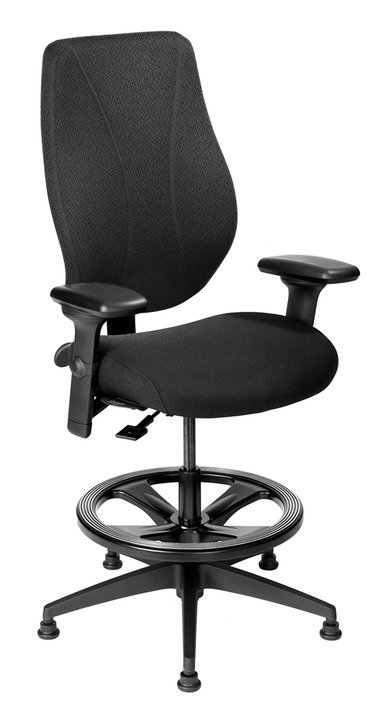 Midnight Black / Light Grey [G] Adjustable Headrest [AHR / AHRG]Measurements/Overall Dimensions:Boxed Weight/Size: 56 lbs. / 6.7 cu.ft.*Mixing of Midnight Black & Light Grey components is not an option.Pneumatic Lift (Seat Height):Midnight Black / Light Grey200 mm Pneumatic Lift (23 ½" – 30 ¾")Options:Midnight Black / Light Grey [G]157 mm Pneumatic Lift (19 ¾” – 25 ½”) [157MM / G157MM]267 mm Pneumatic Lift (25 ¾” – 35 ¾”) [267MM / G267MM]Base/Footring/Glides/Casters:26" Glass Reinforced Nylon (Midnight Black / Light Grey)Aluminum, Height Adjustable Footring (20” Diameter, 1 ¾” Thick Foot Platform)1 ¼” GlidesOptions:Lock-On Urethane Casters [LON]Lock-Off Urethane Casters [LOF]Dual Wheel Nylon Casters [NC]Dual Wheel Urethane Casters [UC]Single Wheel Nylon Casters [SW]Single Wheel Urethane Casters [SWU]2 ¼” Glides [2G]Additional Options:Midnight Black / Light Grey [G] Adjustable Headrest [AHR / AHRG]Measurements/Overall Dimensions:Boxed Weight/Size: 56 lbs. / 6.7 cu.ft.*Mixing of Midnight Black & Light Grey components is not an option.